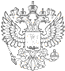 РОСКОМНАДЗОРУПРАВЛЕНИЕ ФЕДЕРАЛЬНОЙ СЛУЖБЫ ПО НАДЗОРУ В СФЕРЕ СВЯЗИ, ИНФОРМАЦИОННЫХ ТЕХНОЛОГИЙ И МАССОВЫХ КОММУНИКАЦИЙПО РЕСПУБЛИКЕ СЕВЕРНАЯ ОСЕТИЯ-АЛАНИЯРеквизиты для погашения задолженности, образовавшейся до 1 января 2020 года, подлежащей зачислению в бюджеты городских округов по нормативам, действовавшим в 2019 годуПолучатель УФК по РСО-Алания ( Управление Роскомнадзора по РСО-Алания)Лицевой счет 04101А19050ИНН 1516396238
КПП 151601001Банк получателя: ОТДЕЛЕНИЕ-НБ РЕСП.СЕВ.ОСЕТИЯ-АЛАНИЯ БАНКА РОССИИ//УФК по Республике Северная Осетия-Алания г.ВладикавказБИК 019033100ЕКС (Расчетный счет) 40102810945370000077Казначейский счет 03100643000000011000ОКТМО 90701000КБК 096 1 16 10123 01 0041 140 «Погашение задолженности, образовавшейся до 1 января 2020 года, подлежащей зачислению в бюджеты городских округов по нормативам, действовавшим в 2019 году»ОБРАЗЕЦ заполнения платежного поручения для погашения задолженности, образовавшейся до 1 января 2020 года, подлежащей зачислению в бюджеты городских округов по нормативам, действовавшим в 2019 годуПриложение 2
к Положению Банка России
от 19 июня 2012 года № 383-П
“О правилах осуществления перевода денежных средств”	ПодписиОтметки банкаВ соответствии с письмом Минфина России от 20.11.2012 № 03-05-04-03/93, платежные документы на уплату госпошлины должны исходить от лица, обратившегося в Роскомнадзор за государственной услугой (от заявителя). Уплата госпошлины производится за счет собственных средств заявителя. Важно, чтобы из представленных платежных документов можно было четко установить, что сумма госпошлины уплачена самим заявителем за счет его собственных средств.Вместе с тем, госпошлина может быть уплачена представителем от имени представляемого. При уплате госпошлины представителем, в платежном документе должно быть указано, что плательщик действует от имени представляемого (в поле «Назначение платежа»).При уплате госпошлины физическим лицом от имени представляемой организации наличными денежными средствами, к платежному документу (чеку-ордеру) должны быть приложены доказательства принадлежности уплаченных денежных средств организации, обратившейся в Роскомнадзора за государственной услугой, т.е. должно быть указано, что физическое лицо – представитель действует на основании доверенности или учредительных документов с приложением расходного кассового ордера или иного документа, подтверждающего выдачу ему денежных средств на уплату госпошлины.040106004010600401060Поступ. в банк плат.Поступ. в банк плат.Списано со сч. плат.Списано со сч. плат.Списано со сч. плат.ПЛАТЕЖНОЕ ПОРУЧЕНИЕ № 	ПЛАТЕЖНОЕ ПОРУЧЕНИЕ № 	ПЛАТЕЖНОЕ ПОРУЧЕНИЕ № 	ПЛАТЕЖНОЕ ПОРУЧЕНИЕ № 	ПЛАТЕЖНОЕ ПОРУЧЕНИЕ № 	ПЛАТЕЖНОЕ ПОРУЧЕНИЕ № 	ПЛАТЕЖНОЕ ПОРУЧЕНИЕ № 	ДатаДатаДатаВид платежаВид платежаВид платежаВид платежаСуммапрописьюИНН  ИНН  ИНН  КПП  КПП  КПП  КПП  СуммаСуммаСч. №ПлательщикПлательщикПлательщикПлательщикПлательщикПлательщикПлательщикСч. №БИКСч. №Банк плательщикаБанк плательщикаБанк плательщикаБанк плательщикаБанк плательщикаБанк плательщикаБанк плательщикаСч. №ОТДЕЛЕНИЕ-НБ РЕСП.СЕВ.ОСЕТИЯ-АЛАНИЯ БАНКА РОССИИ//УФК по Республике Северная Осетия-Алания г.ВладикавказОТДЕЛЕНИЕ-НБ РЕСП.СЕВ.ОСЕТИЯ-АЛАНИЯ БАНКА РОССИИ//УФК по Республике Северная Осетия-Алания г.ВладикавказОТДЕЛЕНИЕ-НБ РЕСП.СЕВ.ОСЕТИЯ-АЛАНИЯ БАНКА РОССИИ//УФК по Республике Северная Осетия-Алания г.ВладикавказОТДЕЛЕНИЕ-НБ РЕСП.СЕВ.ОСЕТИЯ-АЛАНИЯ БАНКА РОССИИ//УФК по Республике Северная Осетия-Алания г.ВладикавказОТДЕЛЕНИЕ-НБ РЕСП.СЕВ.ОСЕТИЯ-АЛАНИЯ БАНКА РОССИИ//УФК по Республике Северная Осетия-Алания г.ВладикавказОТДЕЛЕНИЕ-НБ РЕСП.СЕВ.ОСЕТИЯ-АЛАНИЯ БАНКА РОССИИ//УФК по Республике Северная Осетия-Алания г.ВладикавказОТДЕЛЕНИЕ-НБ РЕСП.СЕВ.ОСЕТИЯ-АЛАНИЯ БАНКА РОССИИ//УФК по Республике Северная Осетия-Алания г.ВладикавказБИК019033100019033100019033100019033100019033100019033100019033100ОТДЕЛЕНИЕ-НБ РЕСП.СЕВ.ОСЕТИЯ-АЛАНИЯ БАНКА РОССИИ//УФК по Республике Северная Осетия-Алания г.ВладикавказОТДЕЛЕНИЕ-НБ РЕСП.СЕВ.ОСЕТИЯ-АЛАНИЯ БАНКА РОССИИ//УФК по Республике Северная Осетия-Алания г.ВладикавказОТДЕЛЕНИЕ-НБ РЕСП.СЕВ.ОСЕТИЯ-АЛАНИЯ БАНКА РОССИИ//УФК по Республике Северная Осетия-Алания г.ВладикавказОТДЕЛЕНИЕ-НБ РЕСП.СЕВ.ОСЕТИЯ-АЛАНИЯ БАНКА РОССИИ//УФК по Республике Северная Осетия-Алания г.ВладикавказОТДЕЛЕНИЕ-НБ РЕСП.СЕВ.ОСЕТИЯ-АЛАНИЯ БАНКА РОССИИ//УФК по Республике Северная Осетия-Алания г.ВладикавказОТДЕЛЕНИЕ-НБ РЕСП.СЕВ.ОСЕТИЯ-АЛАНИЯ БАНКА РОССИИ//УФК по Республике Северная Осетия-Алания г.ВладикавказОТДЕЛЕНИЕ-НБ РЕСП.СЕВ.ОСЕТИЯ-АЛАНИЯ БАНКА РОССИИ//УФК по Республике Северная Осетия-Алания г.ВладикавказСч. №40102810945370000077401028109453700000774010281094537000007740102810945370000077401028109453700000774010281094537000007740102810945370000077Банк получателяБанк получателяБанк получателяБанк получателяБанк получателяБанк получателяБанк получателяСч. №40102810945370000077401028109453700000774010281094537000007740102810945370000077401028109453700000774010281094537000007740102810945370000077ИНН  1516396238ИНН  1516396238ИНН  1516396238КПП  151601001КПП  151601001КПП  151601001КПП  151601001Сч. №03100643000000011000031006430000000110000310064300000001100003100643000000011000031006430000000110000310064300000001100003100643000000011000УФК по Республике Северная Осетия – Алания (Управление Роскомнадзора по Республике Северная Осетия – Алания) л/сч 04101А19050УФК по Республике Северная Осетия – Алания (Управление Роскомнадзора по Республике Северная Осетия – Алания) л/сч 04101А19050УФК по Республике Северная Осетия – Алания (Управление Роскомнадзора по Республике Северная Осетия – Алания) л/сч 04101А19050УФК по Республике Северная Осетия – Алания (Управление Роскомнадзора по Республике Северная Осетия – Алания) л/сч 04101А19050УФК по Республике Северная Осетия – Алания (Управление Роскомнадзора по Республике Северная Осетия – Алания) л/сч 04101А19050УФК по Республике Северная Осетия – Алания (Управление Роскомнадзора по Республике Северная Осетия – Алания) л/сч 04101А19050УФК по Республике Северная Осетия – Алания (Управление Роскомнадзора по Республике Северная Осетия – Алания) л/сч 04101А19050Сч. №03100643000000011000031006430000000110000310064300000001100003100643000000011000031006430000000110000310064300000001100003100643000000011000УФК по Республике Северная Осетия – Алания (Управление Роскомнадзора по Республике Северная Осетия – Алания) л/сч 04101А19050УФК по Республике Северная Осетия – Алания (Управление Роскомнадзора по Республике Северная Осетия – Алания) л/сч 04101А19050УФК по Республике Северная Осетия – Алания (Управление Роскомнадзора по Республике Северная Осетия – Алания) л/сч 04101А19050УФК по Республике Северная Осетия – Алания (Управление Роскомнадзора по Республике Северная Осетия – Алания) л/сч 04101А19050УФК по Республике Северная Осетия – Алания (Управление Роскомнадзора по Республике Северная Осетия – Алания) л/сч 04101А19050УФК по Республике Северная Осетия – Алания (Управление Роскомнадзора по Республике Северная Осетия – Алания) л/сч 04101А19050УФК по Республике Северная Осетия – Алания (Управление Роскомнадзора по Республике Северная Осетия – Алания) л/сч 04101А19050Вид оп.Срок плат.Срок плат.УФК по Республике Северная Осетия – Алания (Управление Роскомнадзора по Республике Северная Осетия – Алания) л/сч 04101А19050УФК по Республике Северная Осетия – Алания (Управление Роскомнадзора по Республике Северная Осетия – Алания) л/сч 04101А19050УФК по Республике Северная Осетия – Алания (Управление Роскомнадзора по Республике Северная Осетия – Алания) л/сч 04101А19050УФК по Республике Северная Осетия – Алания (Управление Роскомнадзора по Республике Северная Осетия – Алания) л/сч 04101А19050УФК по Республике Северная Осетия – Алания (Управление Роскомнадзора по Республике Северная Осетия – Алания) л/сч 04101А19050УФК по Республике Северная Осетия – Алания (Управление Роскомнадзора по Республике Северная Осетия – Алания) л/сч 04101А19050УФК по Республике Северная Осетия – Алания (Управление Роскомнадзора по Республике Северная Осетия – Алания) л/сч 04101А19050Наз. пл.Очер. плат.Очер. плат.ПолучательПолучательПолучательПолучательПолучательПолучательПолучательКодРез. полеРез. поле09611610123010041140096116101230100411400961161012301004114090701000907010000014;ХХХХХХХХХХХ14;ХХХХХХХХХХХ14;ХХХХХХХХХХХ14;ХХХХХХХХХХХ0000Погашение задолженности, образовавшейся до 1 января 2020 года Погашение задолженности, образовавшейся до 1 января 2020 года Погашение задолженности, образовавшейся до 1 января 2020 года Погашение задолженности, образовавшейся до 1 января 2020 года Погашение задолженности, образовавшейся до 1 января 2020 года Погашение задолженности, образовавшейся до 1 января 2020 года Погашение задолженности, образовавшейся до 1 января 2020 года Погашение задолженности, образовавшейся до 1 января 2020 года Погашение задолженности, образовавшейся до 1 января 2020 года Погашение задолженности, образовавшейся до 1 января 2020 года Погашение задолженности, образовавшейся до 1 января 2020 года Погашение задолженности, образовавшейся до 1 января 2020 года Погашение задолженности, образовавшейся до 1 января 2020 года Погашение задолженности, образовавшейся до 1 января 2020 года Погашение задолженности, образовавшейся до 1 января 2020 года Назначение платежаНазначение платежаНазначение платежаНазначение платежаНазначение платежаНазначение платежаНазначение платежаНазначение платежаНазначение платежаНазначение платежаНазначение платежаНазначение платежаНазначение платежаНазначение платежаНазначение платежаМ.П.